Зарегистрировано в Минюсте России 26 мая 2022 г. N 68598МИНИСТЕРСТВО СЕЛЬСКОГО ХОЗЯЙСТВА РОССИЙСКОЙ ФЕДЕРАЦИИПРИКАЗот 12 января 2022 г. N 7ОБ УТВЕРЖДЕНИИ ПОРЯДКАВЫДАЧИ ФИТОСАНИТАРНОГО СЕРТИФИКАТА, РЕЭКСПОРТНОГОФИТОСАНИТАРНОГО СЕРТИФИКАТА, КАРАНТИННОГО СЕРТИФИКАТАВ соответствии с частью 5 статьи 29 Федерального закона от 21 июля 2014 г. N 206-ФЗ "О карантине растений" (Собрание законодательства Российской Федерации, 2014, N 30, ст. 4207), подпунктом 5.2.25(84) пункта 5 Положения о Министерстве сельского хозяйства Российской Федерации, утвержденного постановлением Правительства Российской Федерации от 12 июня 2008 г. N 450 (Собрание законодательства Российской Федерации, 2008, N 25, ст. 2983; 2015, N 11, ст. 1611), приказываю:1. Утвердить прилагаемый порядок выдачи фитосанитарного сертификата, реэкспортного фитосанитарного сертификата, карантинного сертификата.2. Признать утратившими силу:приказ Минсельхоза России от 13 июля 2016 г. N 293 "Об утверждении порядка выдачи фитосанитарного сертификата, реэкспортного фитосанитарного сертификата, карантинного сертификата" (зарегистрирован Минюстом России 12 августа 2016 г., регистрационный N 43221);приказ Минсельхоза России от 13 февраля 2018 г. N 64 "О внесении изменений в порядок выдачи фитосанитарного сертификата, реэкспортного фитосанитарного сертификата, карантинного сертификата, утвержденный приказом Минсельхоза России от 13 июля 2016 г. N 293, и о признании утратившими силу некоторых приказов Минсельхоза России" (зарегистрирован Минюстом России 2 марта 2018 г., регистрационный N 50240);приказ Минсельхоза России от 28 января 2021 г. N 36 "О внесении изменений в приказ Министерства сельского хозяйства Российской Федерации от 13 июля 2016 г. N 293 "Об утверждении порядка выдачи фитосанитарного сертификата, реэкспортного фитосанитарного сертификата, карантинного сертификата" (зарегистрирован Минюстом России 24 марта 2021 г., регистрационный N 62854).3. Отменить приказ Минсельхоза России от 13 октября 2021 г. N 700 "О внесении изменений в порядок выдачи фитосанитарного сертификата, реэкспортного фитосанитарного сертификата, карантинного сертификата, утвержденный приказом Минсельхоза России от 13 июля 2016 г. N 293" (зарегистрирован Минюстом России 15 декабря 2021 г., регистрационный N 66349).4. Настоящий приказ вступает в силу с 1 сентября 2022 г. и действует до 1 сентября 2028 г.МинистрД.Н.ПАТРУШЕВУтвержденприказом Минсельхоза Россииот 12.01.2022 г. N 7ПОРЯДОКВЫДАЧИ ФИТОСАНИТАРНОГО СЕРТИФИКАТА, РЕЭКСПОРТНОГОФИТОСАНИТАРНОГО СЕРТИФИКАТА, КАРАНТИННОГО СЕРТИФИКАТАI. Общие положения1. Фитосанитарный сертификат (далее - ФСС) оформляется на каждую партию подкарантинной продукции, вывозимую с территории Российской Федерации, если это предусмотрено требованиями страны-импортера <1>.--------------------------------<1> Часть 1 статьи 25 Федерального закона от 21 июля 2014 г. N 206-ФЗ "О карантине растений" (Собрание законодательства Российской Федерации, 2014, N 30, ст. 4207).2. Реэкспортный фитосанитарный сертификат (далее - РФС) оформляется на ввезенную на территорию Российской Федерации подкарантинную продукцию в целях последующего вывоза такой подкарантинной продукции, если при хранении, разделении, переупаковке партия такой подкарантинной продукции не подвергалась заражению и (или) засорению карантинным объектом и соответствует карантинным фитосанитарным требованиям страны-импортера <2>.--------------------------------<2> Часть 2 статьи 25 Федерального закона от 21 июля 2014 г. N 206-ФЗ "О карантине растений" (Собрание законодательства Российской Федерации, 2014, N 30, ст. 4207).3. Карантинный сертификат (далее - КС) оформляется на каждую партию подкарантинной продукции при ее вывозе из карантинных фитосанитарных зон, установленных в связи с выявлением карантинного объекта, заражение и (или) засорение которым характерно для вывозимой подкарантинной продукции <3>.--------------------------------<3> Часть 1 статьи 21 Федерального закона от 21 июля 2014 г. N 206-ФЗ "О карантине растений" (Собрание законодательства Российской Федерации, 2014, N 30, ст. 4207).4. ФСС, РФС оформляются на бланках строгой отчетности <4>, подлежащих учету и имеющих степени защиты.--------------------------------<4> Приказ Минфина России от 29 сентября 2020 г. N 217н "Об утверждении Технических требований и условий изготовления защищенной от подделок полиграфической продукции" (зарегистрирован Минюстом России 16 ноября 2020 г., регистрационный N 60930). В соответствии с пунктом 3 приказа Минфина России от 29 сентября 2020 г. N 217н срок действия данного акта ограничен 31 декабря 2026 г.КС оформляется в форме электронного документа, подписанного усиленной квалифицированной электронной подписью уполномоченного должностного лица <5>.--------------------------------<5> Часть 1 статьи 21 Федерального закона от 21 июля 2014 г. N 206-ФЗ "О карантине растений" (Собрание законодательства Российской Федерации, 2014, N 30, ст. 4207).Запись о выданном КС вносится в федеральную государственную информационную систему выдачи и учета фитосанитарной документации <6> (далее - Система выдачи и учета сертификатов).--------------------------------<6> Часть 8 статьи 29 Федерального закона от 21 июля 2014 г. N 206-ФЗ "О карантине растений".Изменение статуса записи осуществляется в день внесения информации о гашении или аннулировании КС в Систему выдачи и учета сертификатов.Оператором Системы выдачи и учета сертификатов является Федеральная служба по ветеринарному и фитосанитарному надзору <7>. В случаях, предусмотренных международными договорами Российской Федерации, оформление ФСС и РФС допускается в виде электронного документа <8>.--------------------------------<7> Пункт 3 Правил ведения федеральных государственных информационных систем в области карантина растений, утвержденных Постановлением Правительства Российской Федерации от 25 июля 2017 г. N 880 (Собрание законодательства Российской Федерации, 2017, N 31, ст. 4936).<8> Подпункт "б" пункта 2 статьи V Международной конвенции по карантину и защите растений (17 ноября 1997 г., Бюллетень международных договоров, 2006, N 7, С. 56 - 84), принятой постановлением Правительства Российской Федерации от 18 декабря 2001 г. N 874 "О принятии Российской Федерацией пересмотренного текста Международной конвенции по защите растений" (Собрание законодательства Российской Федерации, 2001, N 52, ст. 4977). Документ вступил в силу для Российской Федерации 2 октября 2005 г.5. Оформление и выдачу ФСС, РФС и КС осуществляет территориальное управление федерального органа исполнительной власти, осуществляющего функции по контролю и надзору в области карантина растений <9> (далее - территориальное управление уполномоченного органа), из региона деятельности которого осуществляется вывоз или поставка под карантинной продукции.--------------------------------<9> Часть 2 статьи 5 Федерального закона от 21 июля 2014 г. N 206-ФЗ "О карантине растений" (Собрание законодательства Российской Федерации, 2014, N 30, ст. 4207).6. Подкарантинная продукция, на которую выдан ФСС, должна пересечь Государственную границу Российской Федерации при вывозе в государства - члены Европейского союза в течение 14 календарных дней со дня выдачи ФСС, при вывозе в другие страны - в течение 30 календарных дней <10> со дня выдачи ФСС.--------------------------------<10> Пункт 3.2 Положения о порядке осуществления карантинного фитосанитарного контроля (надзора) на таможенной границе Евразийского экономического союза, утвержденного Решением Комиссии Таможенного союза от 18 июня 2010 г. N 318 (официальный сайт Комиссии Таможенного союза http://www.tsouz.ru/, 30.06.2010), с изменениями, внесенными Решением Совета Евразийской экономической комиссии от 12 февраля 2016 г. N 8 (официальный сайт Евразийского экономического союза http://www.eaeunion.org/, 18.03.2016). Является обязательным для Российской Федерации в соответствии с Договором об учреждении Евразийского экономического сообщества от 10 октября 2000 г. (Собрание законодательства Российской Федерации, 2002, N 7, ст. 632); Договором о Евразийском экономическом союзе от 29 мая 2014 г., ратифицированным Федеральным законом от 3 октября 2014 г. N 279-ФЗ "О ратификации Договора о Евразийском экономическом союзе" (Собрание законодательства Российской Федерации, 2014, N 40, ст. 5310).Подкарантинная продукция, на которую выдан КС, должна быть вывезена из карантинной фитосанитарной зоны, установленной в связи с выявлением карантинного объекта, заражение и (или) засорение которым характерно для вывозимой подкарантинной продукции, в течение 20 календарных дней со дня выдачи КС.II. Подача заявления на выдачу ФСС, РФС или КС7. Для выдачи ФСС, РФС или КС физические лица, в том числе индивидуальные предприниматели, и юридические лица (далее - заявители) подают:7.1. Для выдачи ФСС - заявление и документы, предусмотренные подпунктом 16.1 пункта 16 Административного регламента Федеральной службы по ветеринарному и фитосанитарному надзору по предоставлению государственной услуги по выдаче фитосанитарного сертификата, реэкспортного фитосанитарного сертификата, карантинного сертификата, утвержденного приказом Россельхознадзора от 22 октября 2020 г. N 1128 (зарегистрирован Минюстом России 6 апреля 2021 г., регистрационный N 63005) <11> (далее - Административный регламент), а в случае заключения биржевого договора - выписку из реестра биржевых договоров <12>, если в выписке из реестра биржевых договоров содержатся сведения о карантинных фитосанитарных требованиях к подкарантинной продукции растительного происхождения, а также информацию о требованиях к качеству и безопасности зерна и продуктов его переработки вместо копии договора (контракта), на основании которого производится вывоз подкарантинной продукции с территории Российской Федерации (в случае заключения указанного договора (контракта).--------------------------------<11> С изменениями, внесенными приказами Россельхознадзора от 17 августа 2021 г. N 929 (зарегистрирован Минюстом России 5 октября 2021 г., регистрационный N 65288), от 28 октября 2021 г. N 1248 (зарегистрирован Минюстом России 30 ноября 2021 г., регистрационный N 66095).<12> Пункт 1 Положения о предоставлении информации о заключенных сторонами не на организованных торгах договорах, обязательства по которым предусматривают переход права собственности на товар, допущенный к организованным торгам, а также о ведении реестра таких договоров и предоставлении информации из указанного реестра, утвержденного Постановлением Правительства Российской Федерации от 23 июня 2013 г. N 623 (Собрание законодательства Российской Федерации, 2013, N 31, ст. 4219).7.2. Для выдачи РФС - заявление и документы, предусмотренные подпунктом 16.2 пункта 16 Административного регламента;7.3. Для выдачи КС - заявление и документы, предусмотренные подпунктом 16.3 пункта 16 Административного регламента.8. ФСС и РФС выдаются на основании заявления и заключения о карантинном фитосанитарном состоянии такой подкарантинной продукции и акта карантинного фитосанитарного обеззараживания в случаях, установленных законодательством Российской Федерации в области карантина растений и (или) требованиями страны-импортера.КС выдается на основании заявления и заключения о карантинном фитосанитарном состоянии такой подкарантинной продукции.9. В целях подготовки заключения о карантинном фитосанитарном состоянии подкарантинной продукции отбор проб и (или) образцов подкарантинной продукции для проведения лабораторных исследований осуществляется не позднее чем через 5 рабочих дней после дня получения соответствующего обращения заявителя.Подача заявления на отбор проб и (или) образцов подкарантинной продукции и получение уведомления о результатах проведения лабораторных исследований подкарантинной продукции могут осуществляться в электронном виде с использованием федеральной государственной информационной системы "Единый портал государственных и муниципальных услуг (функций)" <13> (далее - Единый портал) при наличии технической возможности Единого портала к приему и передаче такого заявления и получению такого уведомления.--------------------------------<13> Положение о федеральной государственной информационной системе "Единый портал государственных и муниципальных услуг (функций)", утвержденное постановлением Правительства Российской Федерации от 24 октября 2011 г. N 861 (Собрание законодательства Российской Федерации, 2011, N 44, ст. 6274; 2021, N 37, ст. 6498).Подача заявления на отбор проб и (или) образцов подкарантинной продукции и получение уведомления о результатах проведения лабораторных исследований подкарантинной продукции с целью получения ФСС и РФС юридическими лицами и индивидуальными предпринимателями в электронном виде возможно с использованием информационной системы "Одно окно" в сфере внешнеторговой деятельности (далее - ИС "Одно окно") <14>.--------------------------------<14> Пункт 13.1 статьи 2 Федерального закона от 8 декабря 2003 г. N 164-ФЗ "Об основах государственного регулирования внешнеторговой деятельности" (Собрание законодательства Российской Федерации, 2003, N 50, ст. 4850; 2020, N 52, ст. 8592).Подача заявления на отбор проб и (или) образцов подкарантинной продукции и получение уведомления о результатах проведения лабораторных исследований подкарантинной продукции могут осуществляться юридическими лицами и индивидуальными предпринимателями в электронном виде через официальный сайт территориального управления уполномоченного органа с использованием информационно-телекоммуникационной сети "Интернет" при наличии технической возможности.Подача заявления на отбор проб и (или) образцов подкарантинной продукции физическими лицами в электронном виде осуществляется с использованием электронной подписи в соответствии с требованиями Федерального закона от 6 апреля 2011 г. N 63-ФЗ "Об электронной подписи" (Собрание законодательства Российской Федерации, 2011, N 15, ст. 2036) (далее - электронная подпись).С целью оформления КС заключение о карантинном фитосанитарном состоянии подкарантинной продукции может быть оформлено на весь объем однородной подкарантинной продукции, хранящейся в одном месте, без дополнения ее объема.10. Заявление о выдаче ФСС, РФС или КС, содержащее информацию из документов, указанных в пункте 7 настоящего порядка, может быть подано в электронном виде с использованием информационно-телекоммуникационных технологий, через:Систему выдачи и учета сертификатов;Единый портал при наличии технической возможности Единого портала к приему и передаче указанного заявления и иных связанных с ним документов и сведений;ИС "Одно окно".Подача физическими лицами заявления на выдачу ФСС, РФС или КС в электронном виде осуществляется с использованием электронной подписи <15>.--------------------------------<15> Подпункт "а" пункта 1 критериев определения видов электронной подписи, использование которых допускается при обращении за получением государственных и муниципальных услуг, являющихся приложением к Правилам определения видов электронной подписи, использование которых допускается при обращении за получением государственных и муниципальных услуг, утвержденным постановлением Правительства Российской Федерации от 25 июня 2012 г. N 634 (Собрание законодательства Российской Федерации, 2012, N 27, ст. 3744, 2021, N 22, ст. 3841).11. Заявление на выдачу ФСС или РФС через ИС "Одно окно" осуществляется в соответствии с пунктом 45.1 Административного регламента.III. Рассмотрение заявления и выдача ФСС, РФС и КС12. Заявления на выдачу ФСС, РФС или КС регистрируются территориальным управлением уполномоченного органа в день их поступления.Днем подачи заявления в электронном виде считается дата его фиксации в Системе выдачи и учета сертификатов в территориальном управлении уполномоченного органа в автоматическом режиме.13. Решение о выдаче ФСС, РФС или КС или об отказе в их выдаче принимается в течение 3 рабочих дней со дня поступления заявления и прилагаемых к нему документов в территориальное управление уполномоченного органа.В случае подачи заявления на выдачу ФСС или РФС с использованием ИС "Одно окно" решение о выдаче ФСС или РФС или об отказе в их выдаче принимается в течение 1 рабочего дня, следующего за днем регистрации в территориальном управлении уполномоченного органа заявления, содержащего информацию из документов, указанных в пункте 7 настоящего порядка.В случае подачи заявления на выдачу ФСС, РФС или КС с использованием Единого портала решение о выдаче ФСС, РФС или КС или об отказе в их выдаче принимается в автоматизированном режиме в течение 1 рабочего дня, следующего за днем подачи в территориальное управление уполномоченного органа заявления, содержащего информацию из документов, указанных в пункте 7 настоящего порядка.14. Территориальное управление уполномоченного органа принимает решение об отказе в выдаче ФСС, РФС или КС по одному из следующих оснований:1) для ФСС:несоответствие полноты и достоверности содержащихся в заявлении и документах сведений, предусмотренных подпунктом 7.1 пункта 7 настоящего порядка;несоответствие подкарантинной продукции фитосанитарным требованиям страны-импортера;введение страной-импортером временных фитосанитарных мер по ограничению на вывоз подкарантинной продукции из Российской Федерации;2) для РФС:несоответствие полноты и достоверности содержащихся в заявлении и документах сведений, предусмотренных подпунктом 7.2 пункта 7 настоящего порядка;в случае если при хранении, разделении, переупаковке партия ввезенной на территорию Российской Федерации подкарантинной продукции, предназначенной для последующего реэкспорта, была подвергнута заражению и (или) засорению (заражена и (или) засорена) карантинным объектом и не соответствует карантинным фитосанитарным требованиям страны-импортера;введение страной-импортером карантинных фитосанитарных мер по ограничению на ввоз подкарантинной продукции из Российской Федерации;3) для КС:несоответствие полноты и достоверности содержащихся в заявлении и документах сведений, предусмотренных подпунктом 7.3 пункта 7 настоящего порядка;наличие в заключении о карантинном фитосанитарном состоянии подкарантинной продукции сведений о заражении и (или) засорении подкарантинной продукции карантинным объектом, за исключением вывоза подкарантинной продукции для переработки способами, обеспечивающими лишение карантинных объектов жизнеспособности (в том числе посредством производства из нее продукции, не относящейся к подкарантинной продукции).15. Раздел "Обеззараживание" ФСС, РФС заполняется в случае проведения обеззараживания подкарантинной продукции на основании документов (информации из них), поданных для выдачи сертификатов, подтверждающих проведение обеззараживания подкарантинной продукции, если оно предусмотрено законодательством Российской Федерации в сфере обеспечения карантина растений. В раздел "Обеззараживание" ФСС, РФС вносится информация об отсутствии обеззараживания, если обеззараживание не проводилось.16. Получение акта карантинного фитосанитарного обеззараживания при наличии технической возможности может осуществляться заявителем в электронном виде с использованием ИС "Одно окно" или Единого портала.IV. Переоформление ФСС и КС17. Переоформление ФСС и КС осуществляется в случае истечения срока действия выданных ФСС или КС, изменения транспортного средства, перевозящего продукцию, изменения места назначения, изменения данных отправителя и получателя подкарантинной продукции.18. ФСС переоформляется и выдается территориальным управлением уполномоченного органа, в регионе деятельности которого находится перевозимая подкарантинная продукция, в течение 1 рабочего дня, следующего за днем регистрации в территориальном управлении уполномоченного органа.19. Переоформление ФСС допускается во время нахождения в пути партии подкарантинной продукции. Переоформленный ФСС выдается в пунктах пропуска через Государственную границу Российской Федерации после проведения должностным лицом территориального управления уполномоченного органа, на территории которого расположено место убытия, осмотра партии подкарантинной продукции на предмет сохранения целостности партии.В случае изменения места назначения или получателя подкарантинной продукции КС подлежит переоформлению в течение 1 рабочего дня со дня подачи в электронном виде заявления в Систему выдачи и учета сертификатов.20. Заявление о необходимости переоформления ФСС (с указанием номера ФСС, подлежащего переоформлению, вида и количества подкарантинной продукции в указанной партии и места ее назначения) или КС может быть подано письменно, в электронной форме или любым доступным способом, в том числе с использованием Единого портала при наличии технической возможности Единого портала к приему и передаче заявления, а также во время нахождения партии подкарантинной продукции в пути.Заявление о необходимости переоформления ФСС может быть подано заявителем с использованием ИС "Одно окно".В случае подачи заявления о необходимости переоформления ФСС или КС с использованием Единого портала решение о переоформлении ФСС или КС или об отказе в их выдаче принимается в автоматизированном режиме в течение 1 рабочего дня, следующего за днем подачи заявления и прилагаемой к нему информации из документов.21. Подача заявления на переоформление ФСС или КС физическими лицами в электронном виде осуществляется с использованием электронной подписи.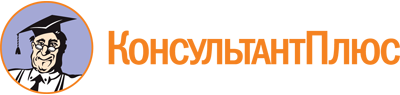 Приказ Минсельхоза России от 12.01.2022 N 7
"Об утверждении порядка выдачи фитосанитарного сертификата, реэкспортного фитосанитарного сертификата, карантинного сертификата"
(Зарегистрировано в Минюсте России 26.05.2022 N 68598)Документ предоставлен КонсультантПлюс

www.consultant.ru

Дата сохранения: 30.01.2023
 